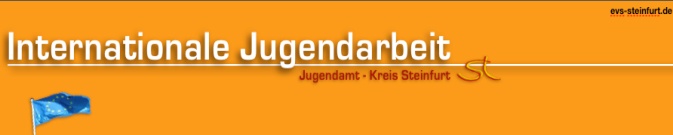 Application formfor EUROPEAN VOLUNTARY SERVICE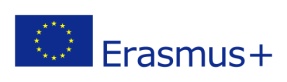 Sending organisation, Co-ordinating organisationKreis Steinfurt, JugendamtGermanyWe would like you to fill this application form in order to know you profile, your preferences and motivations. Please answer the questions in English or better in German. Thank you very much, we look forward to receive your application.Please note that we can only accept your application if you indicate your sending organisation and the project number!After completing the form send it addressed with the EI Number of the project you have chosen in the form to youth@kreis-steinfurt.de  Part I.  Identification of the volunteerPart I.  Identification of the volunteerPart I.  Identification of the volunteerPart I.  Identification of the volunteerPart I.  Identification of the volunteerPart I.  Identification of the volunteerPart I.  Identification of the volunteerName and current address of the volunteerName and current address of the volunteerName and current address of the volunteerName and current address of the volunteerName and current address of the volunteerName and current address of the volunteerName and current address of the volunteerFamily nameFamily nameFirst nameFirst nameStreet addressStreet addressPostcodePostcodeCityCityRegionRegionCountryCountryEmailEmailTelephoneTelephoneTelefaxTelefaxPersonal detailsPersonal detailsPersonal detailsPersonal detailsPersonal detailsPersonal detailsPersonal detailsDate of birthDate of birthGenderGenderfemale  malePlace of birth Place of birth NationalityNationalityHighest level of education (1 box only)Highest level of education (1 box only)  primary education  primary education  vocational training  vocational training  vocational trainingHighest level of education (1 box only)Highest level of education (1 box only)  secondary education  secondary education higher education higher education higher educationCurrent situation
(1 box only)Current situation
(1 box only)  working  working  studying  studying  studyingCurrent situation
(1 box only)Current situation
(1 box only)  unemployed  unemployed  training  training  trainingCurrent situation
(1 box only)Current situation
(1 box only)  long-term unemployed (> 6 months)  long-term unemployed (> 6 months)  other  other  otherEmergency contactEmergency contactEmergency contactEmergency contactEmergency contactEmergency contactEmergency contactPlease provide contact details of a person who can be contacted in case of an emergency.Please provide contact details of a person who can be contacted in case of an emergency.Please provide contact details of a person who can be contacted in case of an emergency.Please provide contact details of a person who can be contacted in case of an emergency.Please provide contact details of a person who can be contacted in case of an emergency.Please provide contact details of a person who can be contacted in case of an emergency.Please provide contact details of a person who can be contacted in case of an emergency.Family name(Mr/Ms)First nameFirst nameStreet addressStreet addressPostcodePostcodeCityCityRegionRegionCountryCountryEmailEmailTelephoneTelephoneTelefaxTelefaxEducationEducationEducationEducationEducationEducationEducationPlease describe your education. Please describe your education. Please describe your education. Please describe your education. Please describe your education. Please describe your education. Please describe your education. FamilyFamilyFamilyFamilyFamilyFamilyFamilyPlease describe briefly your family and home.Please describe briefly your family and home.Please describe briefly your family and home.Please describe briefly your family and home.Please describe briefly your family and home.Please describe briefly your family and home.Please describe briefly your family and home.Language knowledgeLanguage knowledgeLanguage knowledgeLanguage knowledgeLanguage knowledgeLanguage knowledgeLanguage knowledgePlease classify according to the scale your language knowledge.Please classify according to the scale your language knowledge.Please classify according to the scale your language knowledge.Please classify according to the scale your language knowledge.Please classify according to the scale your language knowledge.Please classify according to the scale your language knowledge.Please classify according to the scale your language knowledge.LanguageA1total beginnerA2beginnerB1averageB2advanced C1goodC2very goodEnglishGermanUkrainianRussianOther informationOther informationOther informationOther informationOther informationOther informationOther informationPlease classify other data.Please classify other data.Please classify other data.Please classify other data.Please classify other data.Please classify other data.Please classify other data.YesNoDo you have a current driving licence? Do you have a current driving licence? Do you have a current driving licence? Do you have a current driving licence? Do you have a current driving licence? Do you smoke?Do you smoke?Do you smoke?Do you smoke?Do you smoke?Do you suffer from any allergies? If yes, give deatails:Do you suffer from any allergies? If yes, give deatails:Do you suffer from any allergies? If yes, give deatails:Do you suffer from any allergies? If yes, give deatails:Do you suffer from any allergies? If yes, give deatails:Do you have any health related limitations which could influence your work as volunteer? If yes, give deatils: Do you have any health related limitations which could influence your work as volunteer? If yes, give deatils: Do you have any health related limitations which could influence your work as volunteer? If yes, give deatils: Do you have any health related limitations which could influence your work as volunteer? If yes, give deatils: Do you have any health related limitations which could influence your work as volunteer? If yes, give deatils: Part II.  ProjectsPart II.  ProjectsPart II.  ProjectsPart II.  ProjectsPart II.  ProjectsProjects selectionProjects selectionProjects selectionProjects selectionProjects selectionWhich of the projects listed above interest you mostly. Chose 1-2  projects. Please read the project description in the data-base in internet before making a selection.Which of the projects listed above interest you mostly. Chose 1-2  projects. Please read the project description in the data-base in internet before making a selection.Which of the projects listed above interest you mostly. Chose 1-2  projects. Please read the project description in the data-base in internet before making a selection.Which of the projects listed above interest you mostly. Chose 1-2  projects. Please read the project description in the data-base in internet before making a selection.Which of the projects listed above interest you mostly. Chose 1-2  projects. Please read the project description in the data-base in internet before making a selection.PIC-NumberStart dateDurationOrganisation nameMy choice93957381701.01.201912 monthsJugendzentrum Hopsten93955393201.01.201912 months Jugendzentrum HörstelPart III.  Motivation and interest in EVSPlease answer to the following questions.A.  What is your motivation for applying for EVS?B.  Why do you wish to work abroad as a volunteer?D.  Are you ready to spend a long period of time in a diffrent culture? What kind of problems can you           Imagine that you might personally encounter? E.  Do you have voluntary experience or any international experience (youth exchanges, workcamp)?           If yes, please describe when, where and what you did.F.  What are the skills and abilities you can bring to the project? G.  What would you like to learn in the project?   H.  Please describe your personality, strenghts and weaknesses. Which values are important to you?I. What are your hobbies? J.  What are you planing to do after EVS?K.  How did you find out about EVS in Steinfurt district?Part IV.  Sending organisationPart IV.  Sending organisationPart IV.  Sending organisationPart IV.  Sending organisationPart IV.  Sending organisationDetails of the sending organisationDetails of the sending organisationDetails of the sending organisationDetails of the sending organisationDetails of the sending organisationNameNameStreet addressStreet address   PIC  PostcodePostcodeCityRegionRegionCountryEmailEmailWebsiteTelephoneTelephoneTelefaxContact personContact personContact personContact personContact personFamily name(Mr/Ms)First namePosition/functionPosition/functionEmailEmailTelephoneTelephoneTelefaxOther informationOther informationOther informationOther informationOther informationIf you want to share with us with any information or comments of your sending organisation, here is the place for it.If you want to share with us with any information or comments of your sending organisation, here is the place for it.If you want to share with us with any information or comments of your sending organisation, here is the place for it.If you want to share with us with any information or comments of your sending organisation, here is the place for it.If you want to share with us with any information or comments of your sending organisation, here is the place for it.Part V.  Additional informationRemarks and commentsWould you like to add something?